Во исполнение Федерального закона от 6 октября 2003 года № 131-ФЗ«Об общих принципах организации местного самоуправления в Российской Федерации», статьи 179 Бюджетного кодекса Российской Федерации, Устава Старонижестеблиевского сельского поселения Красноармейского района            п о с т а н о в л я ю:1. Внести изменения в муниципальную программу «Жилищно-коммунальное хозяйство Старонижестеблиевского сельского поселения Красноармейского района» (прилагается).2. Отделу по бухгалтерскому учету и финансам администрации Старонижестеблиевского сельского поселения Красноармейского района (Коваленко Т.А.) осуществлять финансирование расходов на реализацию данной программы в 2021-2023 годах в пределах средств утвержденных бюджетом поселения на эти цели.3. Контроль за выполнением настоящего постановления возложить на заместителя главы администрации Старонижестеблиевского сельского поселения Е.Е.Черепанову.4. Постановление вступает в силу со дня его обнародования.ГлаваСтаронижестеблиевского сельского поселенияКрасноармейского района					                       В.В. НовакПриложениек постановлению администрацииСтаронижестеблиевскогосельского поселенияКрасноармейского районаот                 .2022г №ПАСПОРТ муниципальной программы «Жилищно-коммунальное хозяйствоСтаронижестеблиевского сельского поселения Красноармейского района» 1.Характеристика текущего состояния жилищно-коммунального хозяйства Старонижестеблиевского сельского поселения Красноармейского района 	Природно-климатические условия Старонижестеблиевского сельского поселения Красноармейского района, его географическое положение и рельеф создают относительно благоприятные предпосылки для проведения работ по благоустройству территорий, развитию инженерной инфраструктуры населенных пунктов. Большие нарекания вызывают благоустройство и санитарное содержание дворовых территорий. По-прежнему серьезную озабоченность вызывают состояние сбора, утилизации и захоронения бытовых и промышленных отходов. 	Для решения данной проблемы требуется участие и взаимодействие органов местного самоуправления с привлечением населения, предприятий и организаций, наличия финансирования с привлечением источников всех уровней, что обусловливает необходимость разработки и применения данной Программы.	Несмотря на предпринимаемые меры, растет количество несанкционированных свалок мусора и бытовых отходов, отдельные домовладения не ухожены. Недостаточно занимаются благоустройством и содержанием закрепленных территорий организации, расположенные на территориях населенных пунктов поселения. Для решения проблем по благоустройству населенных пунктов поселения необходимо использовать программно-целевой метод. Комплексное решение проблемы окажет положительный эффект на санитарно-эпидемиологическую обстановку, предотвратит угрозу жизни и безопасности граждан, будет способствовать повышению уровня их комфортного проживания.	Существующие участки зеленых насаждений общего пользования и растений имеют  неудовлетворительное состояние: недостаточно благоустроены, нуждаются в постоянном уходе, не имеют поливочного водопровода, эксплуатация их бесконтрольна. Необходим систематический уход за существующими насаждениями: вырезка поросли, уборка аварийных и старых деревьев, декоративная обрезка, подсадка саженцев, разбивка клумб. Причин такого положения 3много и, прежде всего, в  отсутствии штата рабочих по благоустройству, недостаточном участии в этой работе жителей муниципального образования, учащихся, трудящихся предприятий, недостаточности средств, определяемых ежегодно бюджетом поселения.Анализ существующего положения в комплексном благоустройстве населенных пунктов Старонижестеблиевского сельского поселения Красноармейского районаПроведение мероприятий по благоустройству подразумевает под собой мероприятия в части: 1. Жилищно-коммунального хозяйства на территории Старонижестеблиевского сельского поселения Красноармейского района;2. Озеленения населенных пунктов Старонижестеблиевского сельского поселения Красноармейского района;3. Организацию и содержание мест захоронения;4. Обращения с твердыми бытовыми отходами на территории Старонижестеблиевского сельского поселения Красноармейского района;5. мероприятия по благоустройству Старонижестеблиевского сельского поселения Красноармейского района.Для определения комплекса проблем, подлежащих программному решению, проведен анализ существующего положения в комплексном благоустройстве поселения. Анализ проведен по показателям, по результатам исследования которых, сформулированы цели, задачи и направления деятельности при осуществлении программы.1.2. Анализ качественного состояния элементов благоустройства в Старонижестеблиевском сельском поселении Красноармейского района1.2.1.Жилищно-коммунальное хозяйство	Жилищно-коммунальное хозяйство предусматривает субсидирование мероприятий по ремонту и реконструкции водопровода в Старонижестеблиевском сельском поселении Красноармейского района,  изготовлению проектно - сметной документации.1.2.2.Озеленение Искусственные посадки зеленых насаждений в виде отдельных  скверов, аллей, лесополос существуют  в  населенных пунктах. Существующие участки зеленых насаждений общего пользования и растений имеют  удовлетворительное состояние: недостаточно благоустроены, нуждаются в постоянном уходе. Необходим систематический уход за существующими насаждениями: вырезка поросли, уборка аварийных и старых деревьев, декоративная обрезка, подсадка саженцев, разбивка клумб. Причин такого положения много и, прежде всего, в 4недостаточном участии в этой работе жителей поселения, работников  образования, учащихся, трудящихся предприятий, недостаточности средств, определяемых ежегодно.1.2.3. Организация и содержание мест захороненияОсновной целью является реализация мероприятия по благоустройству и содержанию мест захоронений (кладбищ).1.2.4. Обращение с твердыми бытовыми отходами на территории Старонижестеблиевского сельского поселения Красноармейского района.Предметом  обращения с твердыми коммунальными (бытовыми) отходами  являются отходы, которые образуются в многоквартирных и индивидуальных жилых домах в результате потребления товаров (продукции) физическими лицами и включают также товары (продукцию), использованные физическими лицами в целях удовлетворения личных потребностей и утратившие свои потребительские свойства1. внедрение инновационных методов информационной и пропагандистской работы с населением по вопросам обращения с ТБО;2. формирование и повышение экологической и гигиенической культуры, начиная от воспитанников детских садов, учащихся и студентов образовательных учреждений до специалистов предприятий и организаций, а также органов государственного и муниципального управления;3. поощрение активного участия населения в мероприятиях по раздельному сбору и утилизации (использованию) ТБО.1.2.5. Благоустройство в населенных пунктахБлагоустройство населенных пунктов включает в себя: озеленение территории поселения, установка детских игровых площадок, содержание мест отдыха, содержание мест захоронения. Благоустройством занимается администрация сельского поселения. 1.3. Привлечение жителей к участию в решении проблемблагоустройства населенных пунктов Старонижестеблиевскогосельского поселения Красноармейского районаОдной из проблем благоустройства населенных пунктов является негативное отношение жителей к элементам благоустройства, создание несанкционированных свалок мусора.Анализ показывает, что проблема заключается в низком уровне культуры поведения жителей населенных пунктов  на улицах и во дворах, небрежном отношении к элементам благоустройства. Решением этой проблемы, возможно, является организация и ежегодное 5проведение смотра-конкурса «Лучшая улица, дом, двор». Жители двора, дома, улицы, принимавшие участие в благоустройстве, будут принимать участие в обеспечении  сохранности объектов благоустройства.Настоящей Программой предусматриваются основные направления деятельности по решению проблем, сохранению и развитию населенных пунктов для создания благоприятных и комфортных условий для проживания в поселении. С этой целью необходимо проводить постоянно и периодически по квартально определенный перечень работ по санитарному содержанию мест общего пользования: покос травы в парках, культурных пастбищах, кладбищах, газонах  на прилегающей территории к объектам, принадлежащим сельскому поселению; побелка деревьев, обрезка деревьев, спил аварийных  деревьев; очистка от поросли кустарников и мелколесья в парках и скверах, на кладбищах поселения; уборка от твердых бытовых отходов кладбищ, парков, дорог, автобусных остановок, оборудование контейнерных площадок; дезинфекция контейнеров для ТБО, для биологических отходов; очистка ливневок; высадка цветов, зеленых насаждений; прополка клумб; уборка и расчистка механическим и ручным способом дорог и тротуаров от снега в зимний период; рассыпка ПСС при содержании дорог в зимний период; покраска имущества и оборудования принадлежащего сельскому поселению (детские площадки, заборы, здания, и т.д.); сбор и вывоз ТБО.Цели, задачи и целевые показатели, сроки и этапы реализациимуниципальной программыОсновными целями Программы являются:1) Совершенствование системы комплексного благоустройства на территории Старонижестеблиевского сельского поселения, создание комфортных условий проживания и отдыха населения;2) Совершенствование эстетического вида населенных пунктов сельского поселения, создание гармоничной архитектурно-ландшафтной среды;3) Содержание и благоустройство кладбищ;Основными задачами Программы являются: 1) Содействие улучшению жилищных условий сельского населения, развитие социальной и инженерной инфраструктуры;2) Организация взаимодействия между предприятиями, организациями и учреждениями, жителями поселения при решении вопросов благоустройства поселения;3) Приведение в качественное состояние элементов благоустройства населенных пунктов;4) Привлечение жителей поселения к участию в решении проблем благоустройства населенных пунктов;Организация реконструкция и создание новых объектов озеленения, подготовка проектов и схем благоустройства территорий, санитарная вырубка аварийных деревьев, посадка новых деревьев и кустарников, оформление объектов зеленого фонда скверов, парков, газонов, скашивание травы;6Достижение указанных целей и задач будет осуществляться в рамках реализации мероприятий Программы по следующим основным направлениям:1. Укрепление материально-технической базы мест общего пользования;2. отсутствие предписаний со стороны контролирующих служб по содержанию мест общего пользования.3. отсутствие обоснованных жалоб от жителей поселения.В результате реализации программы ожидается создание условий, обеспечивающих комфортные условия для работы и отдыха населения на территории Старонижестеблиевского сельского поселения Красноармейского района.Будет скоординирована деятельность предприятий, обеспечивающих благоустройство населенных пунктов и предприятий, имеющих на балансе инженерные сети, что позволит исключить случаи раскопки инженерных сетей на вновь отремонтированных объектах благоустройства и восстановление благоустройства после проведения земляных работ.Эффективность программы оценивается по следующим показателям:1) процент соответствия объектов внешнего благоустройства (озеленения, дет. площадки) ГОСТу;2) процент привлечения населения  муниципального образования  к работам по благоустройству;3) процент привлечения предприятий и организаций поселения к работам по благоустройству;4) уровень взаимодействия предприятий, обеспечивающих благоустройство поселения и предприятий – владельцев инженерных сетей;5) уровень благоустроенности сельского поселения (обеспеченность зелеными насаждениями, детскими игровыми площадками)Программой предусматривается реализация комплекса взаимоувязанных мероприятий по приоритетным направлениям по содержанию мест общего пользования, обеспечивающих сохранение и эффективное использование, внедрение новых организационно-экономических механизмов в целом на протяжении срока реализации Программы.Перечень и краткое описание программы и основных мероприятий муниципальной программыМуниципальная программа «Жилищно-коммунальное хозяйство Старонижестеблиевского сельского поселения Красноармейского района», исходя их задач, состоит из мероприятий направленных на финансовое и материально-техническое обеспечение содержание мест общего пользования в населенных пунктах поселения.	Администрация Старонижестеблиевского сельского поселения Красноармейского района осуществляет организацию, координацию действий по выполнению Программы, вносит в установленном порядке предложения по уточнению мероприятий Программы с учётом складывающейся социально-экономической ситуации.	Финансирование программных мероприятий осуществляется из средств бюджета сельского поселения в соответствии с Порядком финансирования мероприятий целевых программ, другими нормативными правовыми актами, принятыми согласно действующему законодательству Российской Федерации и Краснодарского края.	Размещение заказов на право заключения муниципального контракта на реализацию программных мероприятий осуществляется в соответствии с Федеральный закон Российской Федерации от 5 апреля 2013 года N 44-ФЗ»О контрактной системе в сфере закупок товаров, работ, услуг для обеспечения государственных и муниципальных нужд». 4. Обоснование ресурсного обеспечения муниципальной программыОбщий объем финансирования муниципальной программы «Жилищно-коммунальное хозяйство Старонижестеблиевского сельского поселения Красноармейского района» составляетОбъем финансирования программы-24242,7 тыс.руб2021 год – 12387,0 тысяч рублей,2022 год – 6360,7 тысяч рублей,2023 год – 5495,0 тысяч рублей.Финансирование мероприятий муниципальной программы предусматривается осуществлять за счет средств бюджета поселения.9В ходе реализации муниципальной программы основные мероприятия, объемы и источники их финансирования могут корректироваться на основе анализа полученных результатов и с учетом реальных возможностей  бюджета поселения.5. Прогноз сводных показателей муниципальных заданийпо этапам реализации муниципальной программыВ рамках муниципальной программы муниципальными учреждениями муниципальные услуги (работы) не оказываются.6. Меры муниципального регулирования и управление рискамис целью минимизации их влияния на достижение целеймуниципальной программыВ рамках муниципальной программы меры муниципального регулирования не предусматриваются.7. Меры правового регулирования в сфере реализациимуниципальной программыПрограммой не предусмотрены.8. Методика оценки эффективности реализациимуниципальной программыОценка эффективности реализации муниципальной программы производится ежегодно, согласно приложению №7 постановления от 7 июня 2017 года № 97 «Об утверждении порядка принятия решения о разработке, формировании, реализации и оценки эффективности реализации муниципальных программ Старонижестеблиевского сельского поселения красноармейского района». 9. Механизм реализации муниципальной программы и контроль за ее выполнениемТекущее управление муниципальной программы осуществляет координатор муниципальной программы Заместитель главы Старонижестеблиевского сельского поселения Красноармейского района.Координатор муниципальной программы в процессе реализации муниципальной программы:принимает решение о внесении в установленном порядке изменений в муниципальную программу и несет ответственность за достижение целевых показателей муниципальной программы;обеспечивает разработку и реализацию муниципальной программы;осуществляет мониторинг и анализ отчетов муниципальных заказчиков, ответственных за реализацию соответствующих мероприятий основных меро-10приятий;проводит оценку эффективности муниципальной программы;готовит годовой отчет о ходе реализации муниципальной программы;организует информационную и разъяснительную работу, направленную на освещение целей и задач муниципальной программы;размещает информацию о ходе реализации и достигнутых результатах муниципальной программы на официальном сайте в сети «Интернет»;представляет ежегодный доклад о ходе реализации муниципальной программы;осуществляет иные полномочия, установленные муниципальной программой.Координатор муниципальной программы ежегодно, до 15 февраля  года, следующего за отчетным годом, направляет в отдел по бухгалтерскому учету и финансам Администрации Старонижестеблиевского сельского поселения Красноармейского района доклад о ходе реализации муниципальной программы на бумажных и электронных носителях.Доклад должен содержать:сведения о фактических объемах финансирования муниципальной программы в целом и по каждому отдельному мероприятию муниципальной программы в разрезе источников финансирования;сведения о фактическом выполнении программных мероприятий с указанием причин их невыполнения или неполного выполнения;сведения о соответствии фактически достигнутых показателей реализации муниципальной программы показателям, установленным при утверждении программы;сведения о соответствии достигнутых результатов фактическим затратам на реализацию муниципальной программы;оценку влияния фактических результатов реализации муниципальной программы на различные области социальной сферы и экономики края (мультипликативный эффект по результатам реализации муниципальной программы).Реализация мероприятий, по которым предусмотрено финансирование, осуществляется на основе муниципальных контрактов (договоров) на поставку товаров, выполнение работ, оказание услуг для муниципальных нужд.Методика оценки эффективности реализации муниципальной программы основывается на принципе сопоставления фактически достигнутых значений целевых показателей с их плановыми значениями по результатам отчетного года.Срок реализации муниципальной Программы: 2021-2023 годы.Контроль за ходом выполнения муниципальной программы осуществляет Заместитель главы администрации Старонижестеблиевского сельского поселения Красноармейского района.Заместитель главыСтаронижестеблиевского сельского поселенияКрасноармейского района                                                            Е.Е. Черепанова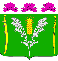 АДМИНИСТРАЦИЯСТАРОНИЖЕСТЕБЛИЕВСКОГО СЕЛЬСКОГО ПОСЕЛЕНИЯ КРАСНОАРМЕЙСКОГО РАЙОНАПОСТАНОВЛЕНИЕАДМИНИСТРАЦИЯСТАРОНИЖЕСТЕБЛИЕВСКОГО СЕЛЬСКОГО ПОСЕЛЕНИЯ КРАСНОАРМЕЙСКОГО РАЙОНАПОСТАНОВЛЕНИЕАДМИНИСТРАЦИЯСТАРОНИЖЕСТЕБЛИЕВСКОГО СЕЛЬСКОГО ПОСЕЛЕНИЯ КРАСНОАРМЕЙСКОГО РАЙОНАПОСТАНОВЛЕНИЕ«__28_»___12____  2022г.          №_235___станица Старонижестеблиевскаястаница Старонижестеблиевскаястаница СтаронижестеблиевскаяКоординатор муниципальной  программыыЗаместитель главы Старонижестеблиевского сельского поселения Красноармейского районаКоординаторы подпрограммНе предусмотреныУчастники муниципальной программыАдминистрация Старонижестеблиевского сельского поселения Красноармейского районаПодпрограммы муниципальной программыНе предусмотреныВедомственные целевые программыНе предусмотреныЦели муниципальной программы-Совершенствование системы комплексного благоустройства на территории Старонижестеблиевского сельского поселения, создание комфортных условий проживания и отдыха населения;-Совершенствование эстетического вида населенных пунктов сельского поселения, создание гармоничной архитектурно-ландшафтной среды;- Содержание и благоустройство кладбищ;Задачи муниципальной программы-содействие улучшению жилищных условий сельского населения, развитие социальной и инженерной инфраструктуры;-Организация взаимодействия между предприятиями, организациями и учреждениями, жителями поселения при решении вопросов благоустройства поселения;-Приведение в качественное состояние элементов благоустройства населенных пунктов;-Привлечение жителей поселения к участию в решении проблем благоустройства населенных пунктов;-Организация реконструкция и создание новых объектов озеленения, подготовка проектов и схем благоустройства территорий, санитарная вырубка аварийных деревьев, посадка новых деревьев и кустарников, оформление объектов зеленого фонда скверов, парков, газонов, скашивание травы;Перечень целевых показателей муниципальной программы-процент привлечения населения  муниципального образования  к работам по благоустройству;-процент привлечения предприятий и организаций поселения к работам по благоустройству;-уровень благоустроенности сельского поселения (обеспеченность зелеными насаждениями, детскими игровыми площадками)Этапы и сроки реализации муниципальной программы2021-2023 годыОбъем бюджетных ассигнований муниципальной программыОбъем финансирования программы-24242,7 тыс.руб2021 год – 12387,0 тысяч рублей,2022 год – 6360,7 тысяч рублей,2023 год – 5495,0 тысяч рублей.Контроль за выполнением муниципальной программы Заместитель главы администрации Старонижестеблиевского сельского поселения Красноармейского района№п/пНаименованиецелевогопоказателяЕдиница измеренияСтатусЗначение показателейЗначение показателейЗначение показателей№п/пНаименованиецелевогопоказателяЕдиница измеренияСтатус2021 год2022 год2023 год12345671муниципальная программа  «Жилищно-коммунальное хозяйство Старонижестеблиевского сельского поселения  Красноармейского района» муниципальная программа  «Жилищно-коммунальное хозяйство Старонижестеблиевского сельского поселения  Красноармейского района» муниципальная программа  «Жилищно-коммунальное хозяйство Старонижестеблиевского сельского поселения  Красноармейского района» муниципальная программа  «Жилищно-коммунальное хозяйство Старонижестеблиевского сельского поселения  Красноармейского района» муниципальная программа  «Жилищно-коммунальное хозяйство Старонижестеблиевского сельского поселения  Красноармейского района» муниципальная программа  «Жилищно-коммунальное хозяйство Старонижестеблиевского сельского поселения  Красноармейского района» 1.1сумма бюджетных средств направленных на благоустройство территории  сельского поселения;тыс.руб.312387,06360,75495,02количество граждан   участвующих в благоустройстве сельского поселения; Кол-во33000400050003количество  проведенных мероприятий по благоустройству сельского поселения;Кол-во31224484Омоложение и снос деревьев:Кол-во34040405Ремонт и реконструкция водопровода согласно проведенным мероприятиям по подготовке к осеннее-зимнему периодум31001001006Обновление парка станицы молодыми насаждениямиКол-во35055607Сбор, вывоз и передача для очистки ЖБО:м.куб37898Сбор и вывоз и передача для захоронения ТБО:м.куб35060709Текущий ремонт и обслуживание транспортных средствКол-во3423№ п/пНаименование мероприятияОбъем финансированиятыс.рубОбъем финансированиятыс.рубОбъем финансированиятыс.рубИсточникфинансирования№ п/пНаименование мероприятия202120222023 Источникфинансирования1Содержание и благоустройство территории -побелка деревьев, благоустройство клумб и т.д600,0200,00,0Местный бюджет 2Ремонт и содержание памятников15,020,00,0Местный бюджет 3ГСМ700,0800,0800,0Местный бюджет 4Приобретение материальных запасов (запчасти на автомобиль, трактор, хозяйственные материалы)4329,62518,4436,9Местный бюджет 5Приобретение посадочного  материала, оформление крон деревьев, удаление сухих деревьев, стрижка газонов, покос травы150,039,0150,0Местный бюджет 6Вывоз отходов и бытового мусора с территории общего пользования800,068,4250,0Местный бюджет 7Обустройство площадок под мусорные контейнера, контейнера100,0Местный бюджет 7Обустройство площадок под мусорные контейнера, контейнераКраевой бюджет7Обустройство площадок под мусорные контейнера, контейнера895,91127,1885,8Районный бюджет8Организация и содержание мест захоронения4,058,0100,0Местный бюджет 9Ремонт и реконструкция водопровода (субсидии юридическим лицам)300,0300,0300,0Местный бюджет 10Развитие объектов теплоэнергетики и газификации300,0300,0Местный бюджет 11Инициативное бюджетирование100,01000,0Местный бюджет 12Ремонт тротуаров1457,4352,0309,2Местный бюджет 12Ремонт тротуаров105,4877,8963,1Краевой бюджет12Ремонт тротуаров2529,7Федеральный бюджетИтого:12387,06360,75495,0